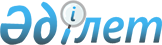 О расширении Жанажолского газоперерабатывающего завода
					
			Утративший силу
			
			
		
					Постановление Кабинета Министров Республики Казахстан от 4 мая 1993 года N 348. Утратило силу постановлением Правительства Республики Казахстан от 4 мая 2008 года N 406.



      


Сноска. Постановление Кабинета Министров Республики Казахстан от 4 мая 1993 года N 348 утратило силу постановлением Правительства РК от 04.05.2008 


 N 406 


.



      В целях увеличения добычи нефти и газа на месторождении Жанажол Актюбинской области за счет увеличения мощности и улучшения технического состояния Жанажолского газоперерабатывающего завода Кабинет Министров Республики Казахстан ПОСТАНОВЛЯЕТ: 



      1. Министерству энергетики и топливных ресурсов Республики Казахстан обеспечить в 1993-1995 годах проектирование, строительство и ввод в действие третьей технологической линии по подготовке нефти и переработке газа на Жанажолском газоперерабатывающем заводе мощностью 3 млн.тонн нефти в год. 



      2. В целях сокращения сроков ввода объекта принять предложения Министерства энергетики и топливных ресурсов Республики Казахстан о привлечении Канадской фирмы "СНС-Лавалин Интернэшнл" в качестве генерального проектировщика. 



      3. Финансирование проекта осуществить за счет целевых кредитов зарубежных банков с оформлением соответствующих гарантийных обязательств и последующим погашением кредита после завершения строительства. 



      4. Заказчиком по проектированию и строительству объекта определить производственное объединение "Актюбинскнефть". 



      5. Министерству экономики, Министерству финансов, Министерству энергетики и топливных ресурсов Республики Казахстан обеспечить привлечение кредитов в объеме, необходимом для строительства третьей технологической линии на Жанажолском газоперерабатывающем заводе. 



      Поставщиков оборудования и выбор строительных организаций определить на основе конкурса. 



      6. Министерству экономики, Министерству энергетики и топливных ресурсов Республики Казахстан предусмотреть в балансах экспортных поставок нефти необходимые объемы ресурсов для выплаты первоначальных авансовых взносов, процентов за полученные кредиты, комиссий страховым компаниям до завершения проекта. 



      7. Главному таможенному управлению Министерства финансов Республики Казахстан оформить по представлению производственного объединения "Актюбинскнефть" беспошлинный ввоз и вывоз инофирмами в Республику Казахстан машин, оборудования, приборов, конструкций и других изделий для проведения работ по строительству третьей технологической линии по подготовке нефти на Жанажолском газоперерабатывающем заводе. 



      8. Контроль за осуществлением проектирования, строительства и вводом в эксплуатацию третьей технологической линии Жанажолского газоперерабатывающего завода возложить на Национальную нефтяную компанию "Казахстанмунайгаз". 




 



            Премьер-министр 



         Республики Казахстан 

					© 2012. РГП на ПХВ «Институт законодательства и правовой информации Республики Казахстан» Министерства юстиции Республики Казахстан
				